Marathon solidaire du 4 Février 2019 – Semaine olympique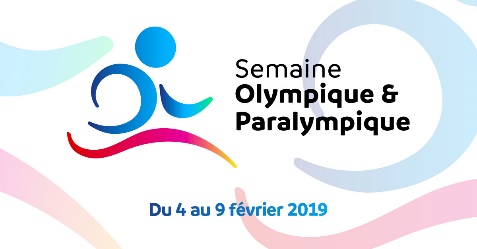 Nom : ……………………………………              Prénom : ……………………………………           Classe : ………Pour aider ma classe, j’ai pour objectif de réaliser au moins     …….    tours en 20 minutes.Récapitulatif à remettre à l’enseignantRécapitulatif à garder pour l’élève et à remettre  après avoir récupéré les promessesFeuille :  ……..Modalités :- Chaque classe du collège a pour objectif de courir au moins la distance d’un marathon en 20minutes.- Chaque élève s’engage à effectuer une partie du marathon pour que sa classe atteigne l’objectif.- L’épreuve se déroule sur un tour de piste de 400 mètres.- Le principe pour chaque élève est de faire parrainer sa course par le plus grand nombre de parrains : amis, famille, connaissances.- Avant la course, les parrains s’engagent à verser une somme par tour parcouru. (0,20 €, 0,50€, 1,00€ ou plus).- L’élève se chargera de récupérer la somme promise en présentant l’attestation de tours parcourus à ses parrains la semaine qui suivra l’épreuve. Les chèques seront adressés à l’ordre du FSE du collège Pasteur.- La somme obtenue par le collège sera reversée à la fondation pour la recherche médicale (FMR)Nom et prénom du parrain ou de la marrainePromesse de don par tour parcouruNom et prénom du parrain ou de la marrainePromesse de don par tour parcouru………… €/ tour………… €/ tour………… €/ tour………… €/ tour………… €/ tour………… €/ tour………… €/ tour………… €/ tour………… €/ tour………… €/ tourAvant le marathonAprès le marathonAprès le marathonNom du parrain :………………………………………Promesse de don par tour ……………………….. €/tourSignature : Marathon Solidaire parrainé du 4 Février 2019Je m’engage à donner la somme correspondant au nombre de tours courus par l’élève…………………………………………………………Je remettrai cette somme à l’élève concerné après la course, afin que le don soit remis au FSE du Collège Pasteur. Un chèque global sera remis pour reverser à la Fondation pour la Recherche Médicale FMRParrain,comme promis je verse la somme de ……………….. €Signature :Nom du parrain :………………………………………Promesse de don par tour ……………………….. €/tourSignature : Marathon Solidaire parrainé du 4 Février 2019Je m’engage à donner la somme correspondant au nombre de tours courus par l’élève…………………………………………………………Je remettrai cette somme à l’élève concerné après la course, afin que le don soit remis au FSE du Collège Pasteur. Un chèque global sera remis pour reverser à la Fondation pour la Recherche Médicale FMRParrain,comme promis je verse la somme de ……………….. €Signature :Nom du parrain :………………………………………Promesse de don par tour ……………………….. €/tourSignature : Marathon Solidaire parrainé du 4 Février 2019Je m’engage à donner la somme correspondant au nombre de tours courus par l’élève…………………………………………………………Je remettrai cette somme à l’élève concerné après la course, afin que le don soit remis au FSE du Collège Pasteur. Un chèque global sera remis pour reverser à la Fondation pour la Recherche Médicale FMRParrain,comme promis je verse la somme de ……………….. €Signature :Nom du parrain :………………………………………Promesse de don par tour ……………………….. €/tourSignature : Marathon Solidaire parrainé du 4 Février 2019Je m’engage à donner la somme correspondant au nombre de tours courus par l’élève…………………………………………………………Je remettrai cette somme à l’élève concerné après la course, afin que le don soit remis au FSE du Collège Pasteur. Un chèque global sera remis pour reverser à la Fondation pour la Recherche Médicale FMRParrain,comme promis je verse la somme de ……………….. €Signature :Nom du parrain :………………………………………Promesse de don par tour ……………………….. €/tourSignature : Marathon Solidaire parrainé du 4 Février 2019Je m’engage à donner la somme correspondant au nombre de tours courus par l’élève…………………………………………………………Je remettrai cette somme à l’élève concerné après la course, afin que le don soit remis au FSE du Collège Pasteur. Un chèque global sera remis pour reverser à la Fondation pour la Recherche Médicale FMRParrain,comme promis je verse la somme de ……………….. €Signature :